10º AULA - SEQUÊNCIA DIDÁTICA SEMENTE DO FUTURO – 26 A 30/04/2021.                   CORES PRIMÁRIAS E FIGURAS GEOMÉTRICASNESTA AULA VAMOS CONTINUAR ESTUDANDO AS CORES PRIMÁRAS, MAS JUNTO COM ALGUMAS FORMAS GEOMÉTRICAS.VAMOS COLORIR OS DESENHOS SEPARADOS E OS AGRUPADOS USANDO OS MESMOS CRITÉRIOS QUE SEGUEM: OS CÍRCULOS DE AMARELO, OS QUADRADOS DE VERMELHO, OS TRIÂNGULOS DE AZUIS E OS RETÂNGULOS COLORIR DE UMA COR DE SUA PREFERÊNCIA. EM SEGUIDA, DESENHE FORMAS GEOMÉTRICAS, EM PAPEL COLORIDO QUE ESTIVER A SUA DISPOSIÇÃO E EM QUALQUER COR, RECORTE E COM COLAGEM EM UMA FOLHA SEPARADA, MONTE UM BONECO. Escola Municipal de Educação Básica Augustinho Marcon.Catanduvas, abril de 2021.Diretora: Tatiana Bittencourt Menegat. Assessora Técnica Pedagógica: Maristela Apª. Borella Baraúna.Assessora Técnica Administrativa: Margarete Petter Dutra.Professora: Salete Saggin.Aluno(a): ____________________________________________Disciplina: Arte.Turma: 2º ano.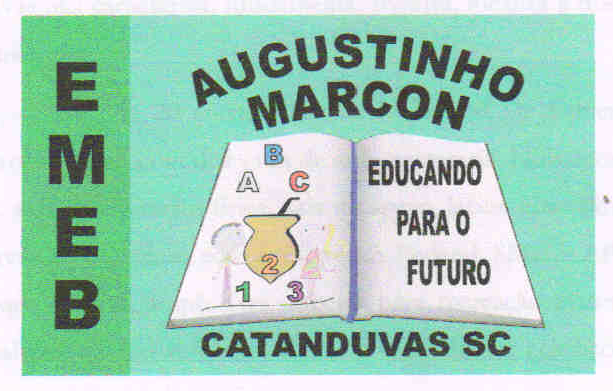 